Samodzielny Publiczny Zakład Opieki Zdrowotnej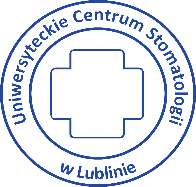 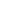 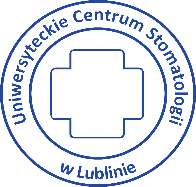 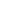 UNIWERSYTECKIE CENTRUM STOMATOLOGII W LUBLINIE20-093 Lublin, ul. Dra Witolda Chodźki 6                   tel. +48 (81) 502 17 00 	               www.ucs.lublin.pl                                        e-mail: sekretariat@ucs.lublin.pl                     NIP: 712-308-47-59	                                                           Regon: 060281989Uniwersyteckie Centrum Stomatologii w Lublinie zwraca się z  prośbą o  złożenie  oferty  cenowej  na  dostawę jednego SKANERA WEWNĄTRZUSTNEGO według  załącznika Nr 1 .Wymagania Zamawiającego:Przedmiotem zamówienia jest dostawa i montaż jednego skanera wewnątrzustnego. Zamawiający wymaga zaoferowania urządzeń fabrycznie nowych, nie prototypów, niemodyfikowanych nieregenerowanych, nieuszkodzonych, nie będących uprzednio przedmiotem ekspozycji i wystaw, kompletnych, które po zainstalowaniu będą gotowe do użytkowania bez konieczności jakichkolwiek dodatkowych zakupów i inwestycji, nie obciążonych prawami osób lub podmiotów trzecich.Szczegółowy opis przedmiotu zamówienia, opis wymagań zamawiającego w zakresie realizacji i odbioru określają:opis przedmiotu umowy - załącznik nr 1, wzór umowy – załącznik nr 3.Wymagania Zamawiającego:Wykonawca na własny koszt i ryzyko dostarczy i zainstaluje skaner wewnątrzustny w siedzibie Zamawiającego, ul Doktora Witolda Chodźki 6 w Lublinie we wskazanym miejscu.Przez montaż i uruchomienie przedmiotu zamówienia Zamawiający rozumie w szczególności:rozpakowanie, zainstalowanie i wyregulowanie każdego z elementów przedmiotu zamówienia; uruchomienie i przygotowanie przedmiotu dostawy w gotowości do użytkowania u Zamawiającego.Okres gwarancji dla skanera – min. 12 miesięcy wraz z przeglądem przed upływem okresu gwarancji potwierdzonym wpisem w Paszporcie Technicznym. Bieg okresu gwarancji rozpoczyna się od daty podpisania protokołu odbioru.Zrealizowanie przedmiotu umowy winno zostać potwierdzone protokołem odbioru.Do protokołu Wykonawca ma obowiązek załączyć:instrukcję obsługi w języku polskim,dokumenty gwarancyjne oraz dokumenty określające warunki konserwacji dostarczonego przedmiotu umowy paszport technicznyTermin realizacji umowy:- dostawa i montaż do max 14 dni od dnia podpisania umowy.Warunki udziału w postępowaniu:O udzielenie zamówienia mogą ubiegać się Wykonawcy, którzy nie podlegają wykluczeniu na podstawie 
art. 7 ust. 1 ustawy z dnia 13 kwietnia 2022 r. o szczególnych rozwiązaniach w zakresie przeciwdziałania wspieraniu agresji na Ukrainę oraz służących ochronie bezpieczeństwa narodowego (Dz. U. poz. 835).Zamawiający wymaga, aby w  ofercie :określić cenę jednostkową towaru netto z uwzględnieniem ewentualnych rabatów oraz kosztu transportu;podać stawkę podatku VAT;obliczyć wartość oferty brutto ( z VAT ), do porównania cen będzie brana cena oferty brutto;określić warunki płatności;określić termin realizacji dostawy.Ocena ofertCENA                                             waga 100 %Osoba upoważniona do kontaktów: Renata Wadowska tel. 81/502 17 10, e-mail: rwadowska@ucs.lublin.plSkładanie ofertOferty wraz z wymaganymi dokumentami należy złożyć za pośrednictwem poczty na adres:Uniwersyteckie Centrum Stomatologii w Lublinie, ul. Dra Witolda Chodźki 6, I piętro, SEKRETARIAT lub drogą elektroniczną przez Platformę Zakupową pod adresem:   https://platformazakupowa.pl/pn/sck_lublin na stronie dotyczącej odpowiedniego postępowania w terminie do 12.03.2024 r. do godz. 10:30Wymaga się aby oferty złożone drogą elektroniczną miały formę elektroniczną 
i  opatrzone były podpisem kwalifikowanym lub miały postać elektroniczną i opatrzone były podpisem zaufanym lub podpisem osobistym.Oferty złożone po terminie nie będą brane pod uwagę.Załączniki do zaproszenia:Załącznik nr 1 – Opis przedmiotu umowyZałącznik nr 2 – Oferta WykonawcyZałącznik nr 3 – Wzór umowyZP.26.2.34.2024Lublin, 04.03.2024 r.